SLOVENŠČINA, TOREK, 21. APRIL 2020ZDRAVO!DANES TE ČAKA ZADNJA VELIKA TISKANA ČRKA IN SICER  F.POSTOPEK ŽE POZNAŠ. DVE VRSTICI ČRKE F V ZVEZEK, 3 RISBICE, BEREŠ V DELOVNEM ZVEZKU.BERI GLASNO IN POSKUŠAJ VLEČI ČRKE V ZLOGIH IN BESEDAH. NE BERI ČRKO PO ČRKO, OK?PRI PRVI NALOGI V DZ SE V MREŽI SKRIVA 13 BESED, KI IMAJO ČRKO F.VODORAVNO: 8 BESED		NAVPIČNO: 5 BESEDBRANJE BESEDILA V NALOGI Z   IN V NALOGI Z  STA PO ŽELJI. 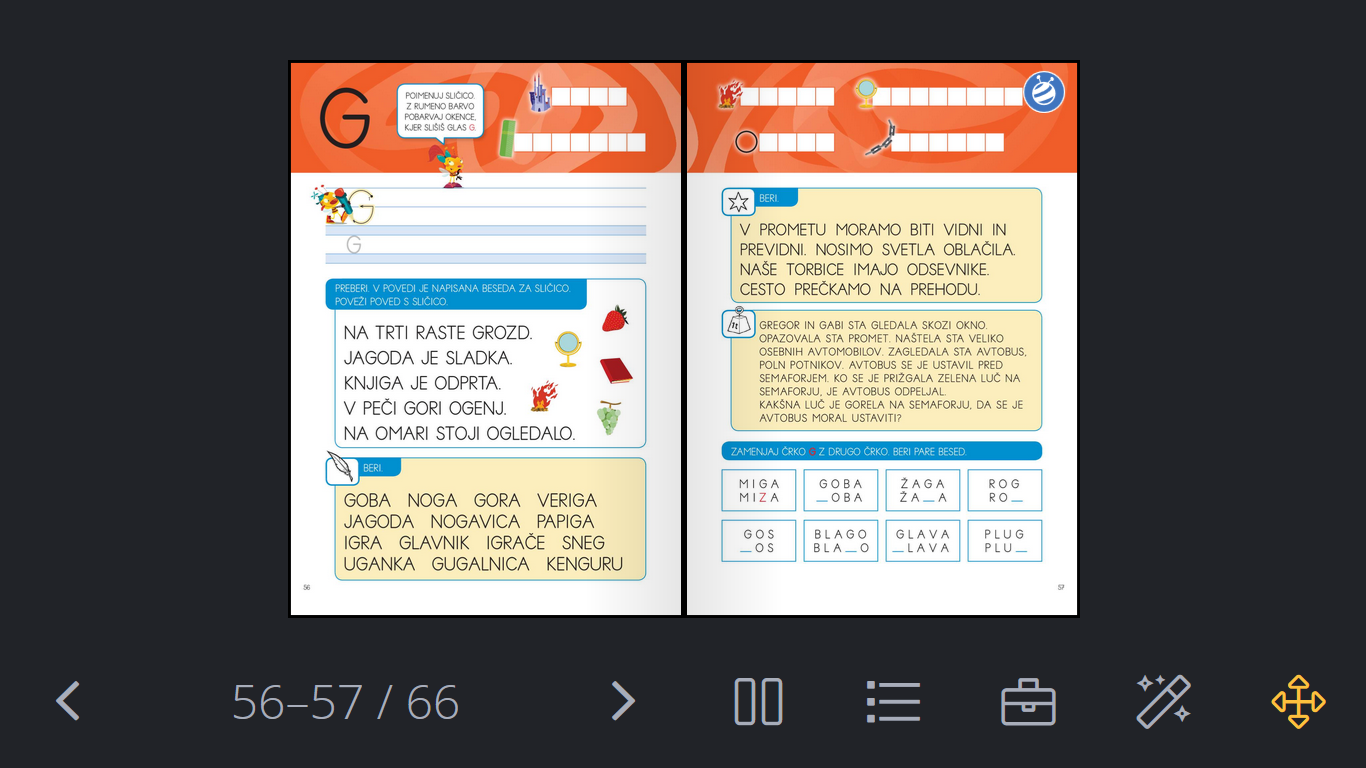 ČE BOŠ BRAL/A NALOGO Z , POTEM ŽAFRAN PO OPISU TUDI NARIŠI.ZA PREPIS V ZVEZEK PA IMAŠ NA IZBIRO:»VODORAVNE« BESEDE IZ MREŽENAJMANJ DVE VRSTICI BESED IZ NALOGE S  ALI CELO NALOGO Z PISANJE POVEDI OB SLIČICI:PRI ZADNJI NALOGI POSKUSI NAPISATI NEKAJ POVEDI O ZVONČKU. VSAKA POVED SE KONČA S PIKO.NE POZABI: MED BESEDAMI NAREDIŠ VEDNO ZA EN PRST PRESLEDKA!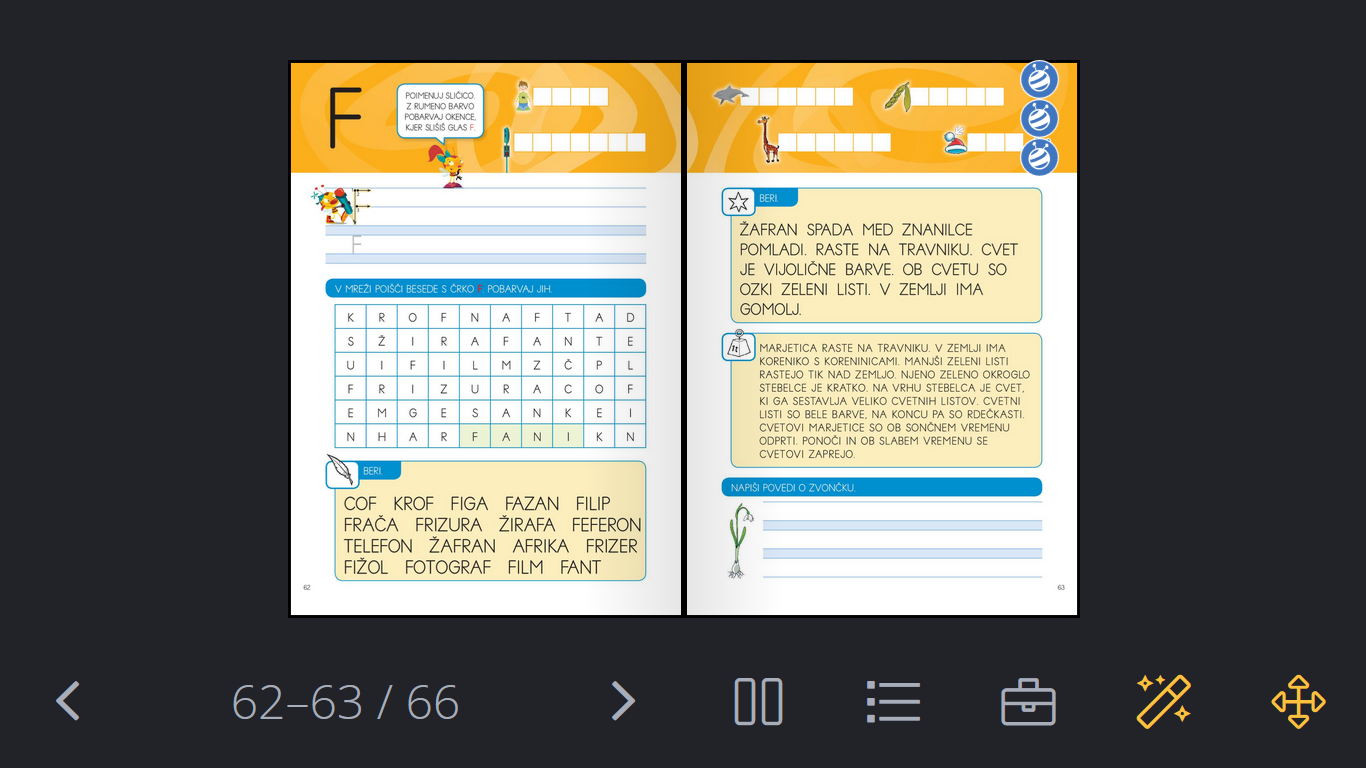 